Dear Parents/Guardians:I would like to be a part of the Paranormal Studies Club at Haverford Middle School.  In this club we will talk about and explore some of the following topics…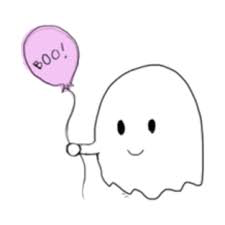 Tarot cardsHistorical ghost storiesPoltergeists HauntingsWitchcraftOuiga BoardsAnd More!If you support and agree with my being in this awesome club, please sign below.Student Name:____________________________		Date:_________Parent Name________________	Parent Signature ___________________Please bring this permission slip to our first meeting on Tuesday, October 1st!